Муниципальное казенное общеобразовательное учреждение«Хайхинская основная общеобразовательная школа – сад»ПОРТФОЛИОпедагога-библиотекаряХизриева Зайнаб Абруллаевна.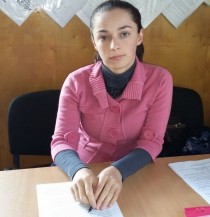 Село Хайхи2019г                                Раздел 1.Общие сведения о педагогическом работнике.Копии диплома об образовании прилагаю.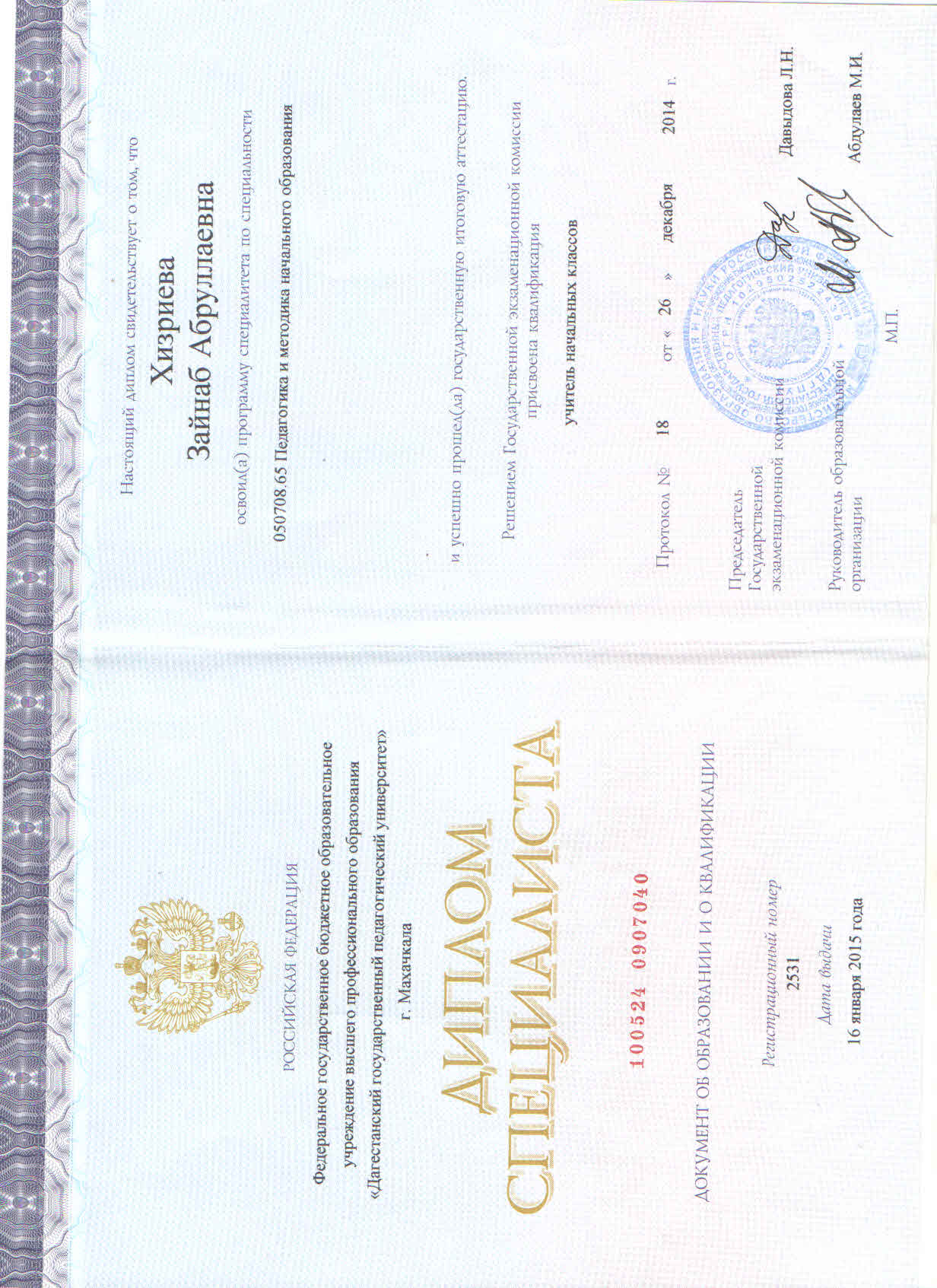 Раздел №2Аналитический отчет работы педагога-библиотекаря МКОУ «Хайхинская основная общеобразовательная школа – сад»за 2016-2017, 2017-2018, 2018-2019 учебный год.Школьный возраст- это именно тот возраст, когда закладываются основы личности, вырабатывается система ценностей, формируются приоритеты, ощущение принадлежности к национальной культуре. В этом процессе школьная библиотека играет важную роль. От того, читают ли наши дети, что и как читают, зависит их сегодняшний успех и дальнейшая судьба.Основные задачи библиотеки:-обеспечить учащимся, педагогическим работникам доступ к информации, к знаниям, культурным ценностям посредством использования библиотечно- информационных ресурсов школы на различных носителях: бумажном, магнитном, цифровом и иных носителях.- побудить учащихся к овладению навыками критической оценки и использования информации вне зависимости от вида, формата и носителя, применять полученные знания на практике.-привлечь общественность и родителей к решению вопросов   библиотечного обслуживания и организации чтения детей.-развивать и поддерживать в детях привычку к чтению и радость учения, а также потребность к пользованию библиотекой в течении всей жизни.Основные функции библиотеки         -информационная: удовлетворение информационных потребностей   учащихся, учителей и других категорий работников школы с использованием как собственных информационных ресурсов, так и ресурсов других библиотек; организация наглядной пропаганды в стенах библиотеки, в школе, кабинетах.         -образовательная: содействие образованию и воспитанию личности учащихся посредством предоставления информационных ресурсов и услуг; формирование   информационной культуры всех участников образовательного процесса в школе.        - культурная: обеспечение духовного развития читателей, приобщение их к ценностям отечественной и мировой культуры, создание условий для репродуктивной и продуктивной деятельности         -досуговая: содействие содержательному проведению свободного времени учащихся, создание     творческой коммуникативной площадки.         Современная библиотека формирует у читателя определенную культуру работы с информацией, получившую определение – информационная культура. Информационная культура личности формируется на протяжении всей жизни человека и выступает     как одна   из важных      составляющих общей культуры человека, без которой невозможно взаимодействовать в информационном обществе. В одном ряду  с умением писать, читать и считать сегодня стоит умение самостоятельного поиска       необходимой информации , владения навыками  культуры чтения, куда входит:  сознательное и заинтересованное отношение к книге, знание правил обращения с ней и гигиены чтения; владение навыками  самостоятельного выбора книг, умения пользоваться каталогами, картотеками, рекомендательными списками литературы, знакомство с разными видами справочной литературы: словарями, энциклопедиями, справочниками, обучение самостоятельной работе с ними для расширения и углубления знаний, полученных учащимися на уроках.              Работа по формированию информационной культуры учащихся ведется в библиотеке по плану. Создается система занятий, в ходе которых учащиеся приобретают информационные навыки постепенно- для каждого класса –своя тематика.Контент, предоставляемый библиотекой должен быть ориентирован не только на учебные предметы, но и на подготовку к жизни, расширение кругозора, познание мира во всем его многообразии.       Современная библиотека формирует у читателя определенную культуру работы с информацией, получившую определение – информационная культура. Информационная культура личности формируется на протяжении всей жизни человека и выступает     как одна   из важных      составляющих общей культуры человека, без которой невозможно взаимодействовать в информационном обществе. В одном ряду  с умением писать, читать и считать сегодня стоит умение самостоятельного поиска       необходимой информации , владения навыками  культуры чтения, куда входит:  сознательное и заинтересованное отношение к книге, знание правил обращения с ней и гигиены чтения; владение навыками  самостоятельного выбора книг, умения пользоваться каталогами, картотеками, рекомендательными списками литературы, знакомство с разными видами справочной литературы: словарями, энциклопедиями, справочниками, обучение самостоятельной работе с ними для расширения и углубления знаний, полученных учащимися на уроках.              Работа по формированию информационной культуры учащихся ведется в библиотеке по плану. Создается система занятий, в ходе которых учащиеся приобретают информационные навыки постепенно- для каждого класса –своя тематика. Основные показатели библиотеки:Фонд школьной библиотеки формируется в соответствии с образовательными программами школы.Объем библиотечного фонда    Проведение массовых мероприятий.Читателями библиотеки являются 35 человека, из них 22 это ученики, что составляет 95% от общего количества читателей.Обслуживание читателей.Как читают дети? По моим наблюдениям дети читать стали гораздо меньше, чем 5 лет назад т. к многие пользуются гаджетами, электронными книгами. Ученики старших классов берут в основном программную литературу т.к. имеют мало времени на досуговое чтение. Учащиеся 5-6 классов интересуются приключенческой литературой, фантастикой, также читают программную литературу. Роль библиотеки в пропаганде литературы огромна. Помочь сориентироваться в книжном богатстве, принимать активное участие в школьной жизни- это обязанность школьного библиотекаря. Забота школьного библиотекаря заключается в том, чтобы каждый читатель нашел свою книгу.Основные формы индивидуального обслуживания:-беседа при записи в библиотеку.-беседа о прочитанном.-анализ читательских формуляров.Беседы о прочитанных книгах проходят систематически. Также проводятся рекомендательные беседы при выборе книги, в основном для учащихся младших классов, чтобы помочь в выборе интересной книги. С целью воспитания патриотизма к нашей Родине рекомендую детям книги о Великой Отечественной войне.Все мероприятия, проводимые библиотекой, были нацелены на литературное, историческое, толерантное просвещение школьников, содействующее патриотическому, нравственному, эстетическому воспитанию и формирующее   привлекательный образ книги и чтения.Анализ результатов и процесса деятельности в 2018-2019 учебном году позволяет сформулировать следующие выводы:1.Информационно-массовая работа велась в основном по плану библиотеки.2.Выявлена положительная динамика по основным показателям работы библиотеки.3.Школьная библиотека в течение учебного года оказывала посильную помощь учителям, классным руководителям в проведении массовых мероприятий, классных часов.4. Библиотека пропагандировала чтение. Старалась добиться систематического чтения, прививала интерес к литературе.     В заключении хочу отметить, что в целом запросы учеников и учителей библиотека выполняет. Основные задачи, поставленные перед библиотекой, выполнены. Выявлены основные проблемы, над которыми необходимо работать в следующем году:1.Снизилась читательская активность у учеников среднего звена.2.В фонде содержится устаревшая и пришедшая в ветхость литература.Задачи, над которыми стоит работать в следующем году:1.Активизировать читательскую активность у школьников, находить новые формы приобщения детей к чтению, возможно через электронные издания и Интернет-проекты.2.Совместно с учителями работать над воспитанием у учащихся культуры чтения, любви к книге, прививать потребность в систематическом чтении литературы.3.Необходимо воспитывать у учащихся бережное отношение к книге, как части духовной культуры и учебникам.4.Продолжить работу над повышением качества и доступности информации, качеством обслуживания пользователей.5. Обучать читателей пользоваться книгой и другими носителями информации, поиску, отбору и умению оценивать информацию.6. Активно проводить рекламу деятельности библиотеки.Библиотекарь:                           Хизриева Зайнаб А.2.2. Поощрения и награды.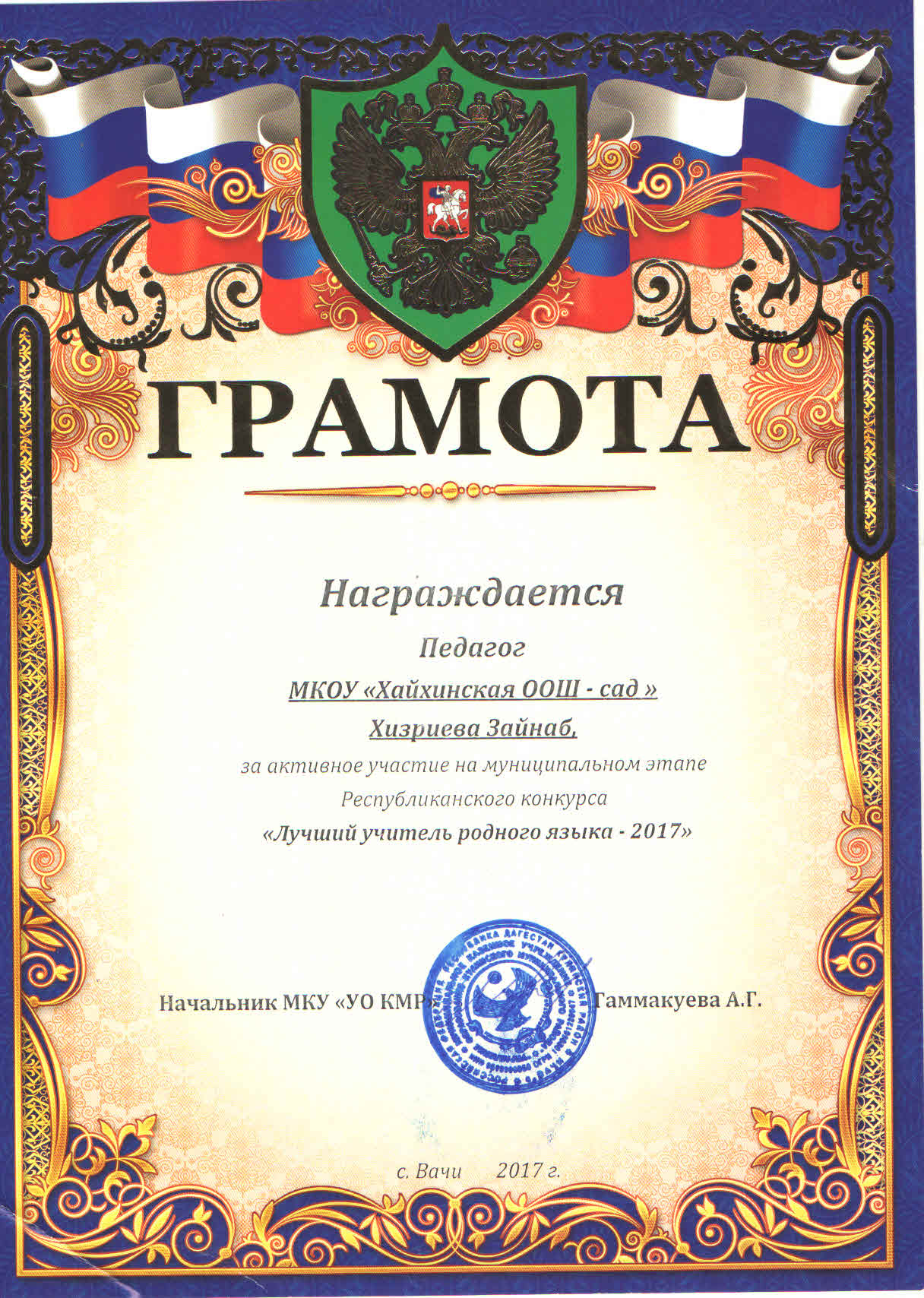 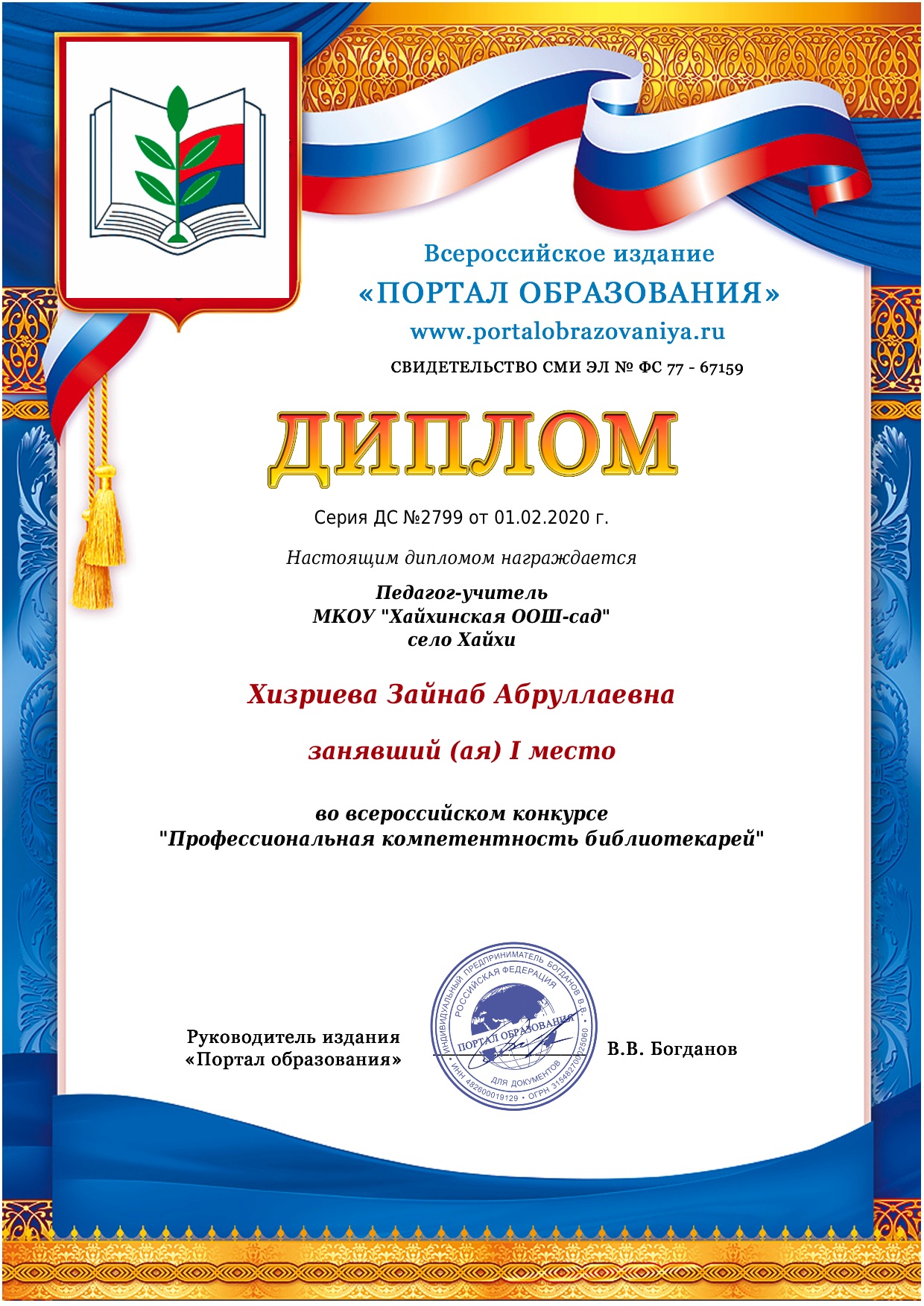 2.3. Сведения о повышении квалификации или профессиональной переподготовке.ПЛАН РАБОТЫ ШКОЛЬНОЙ БИБЛИОТЕКИНа 2019-2020 учебный год.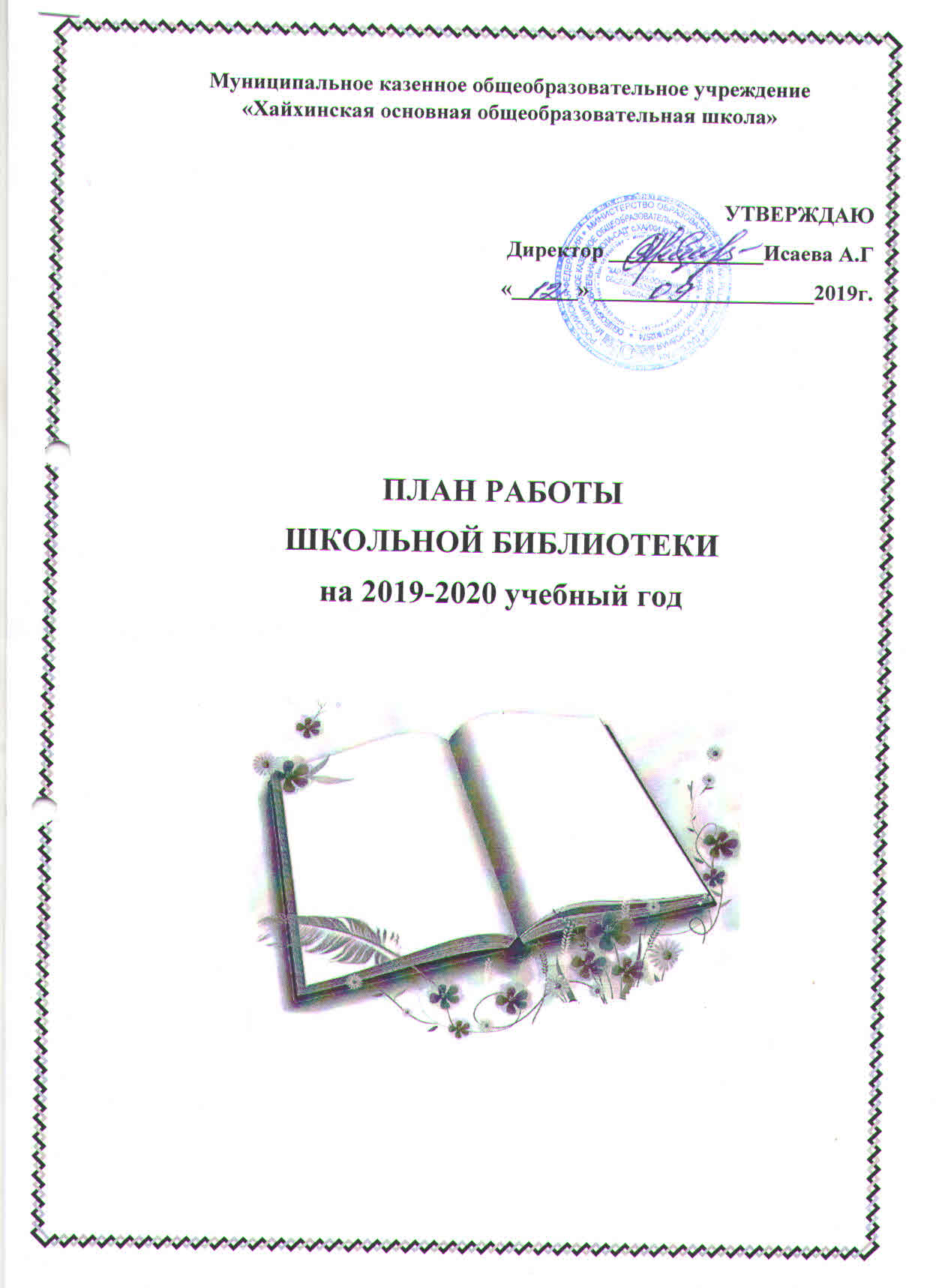 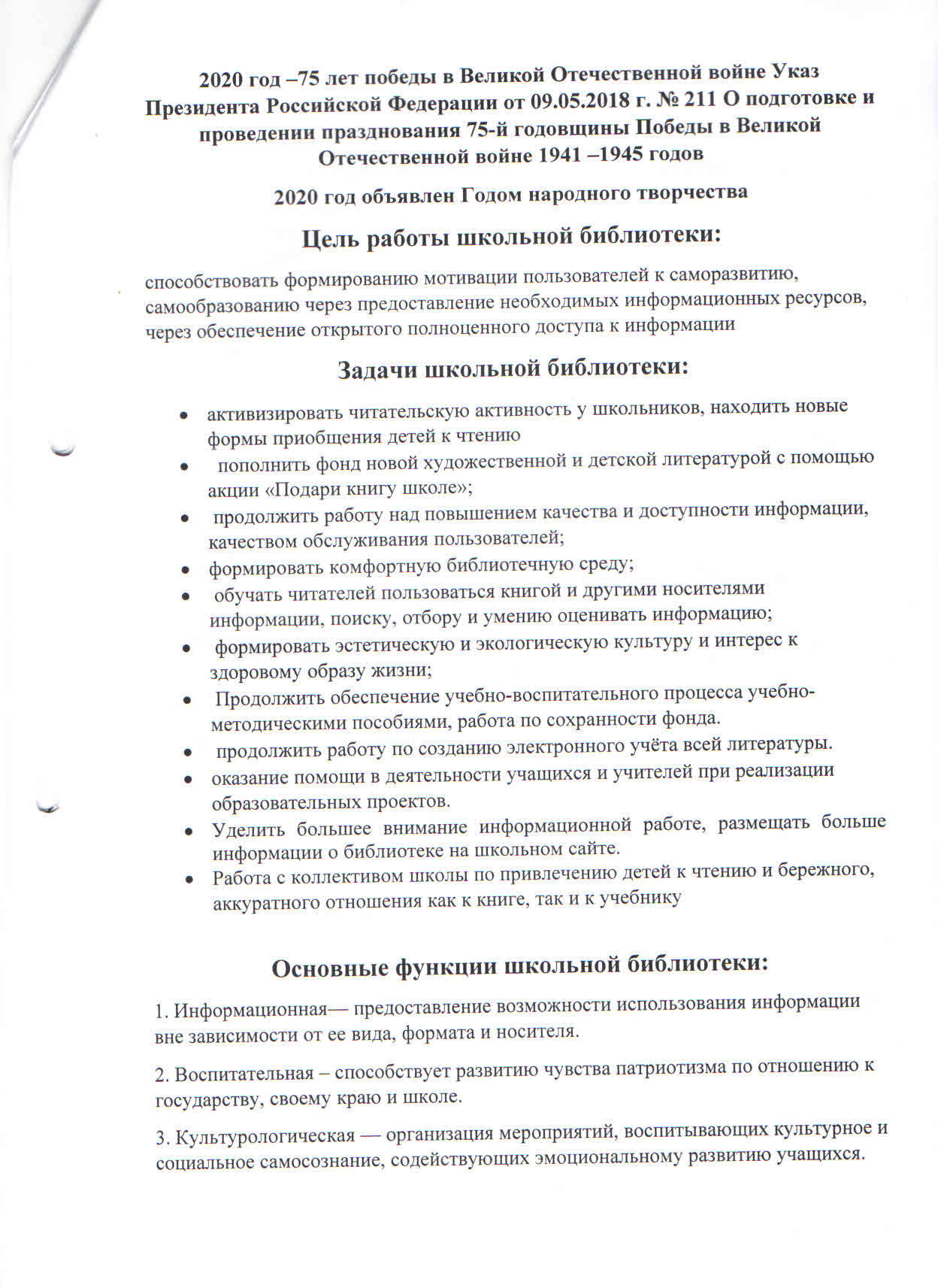 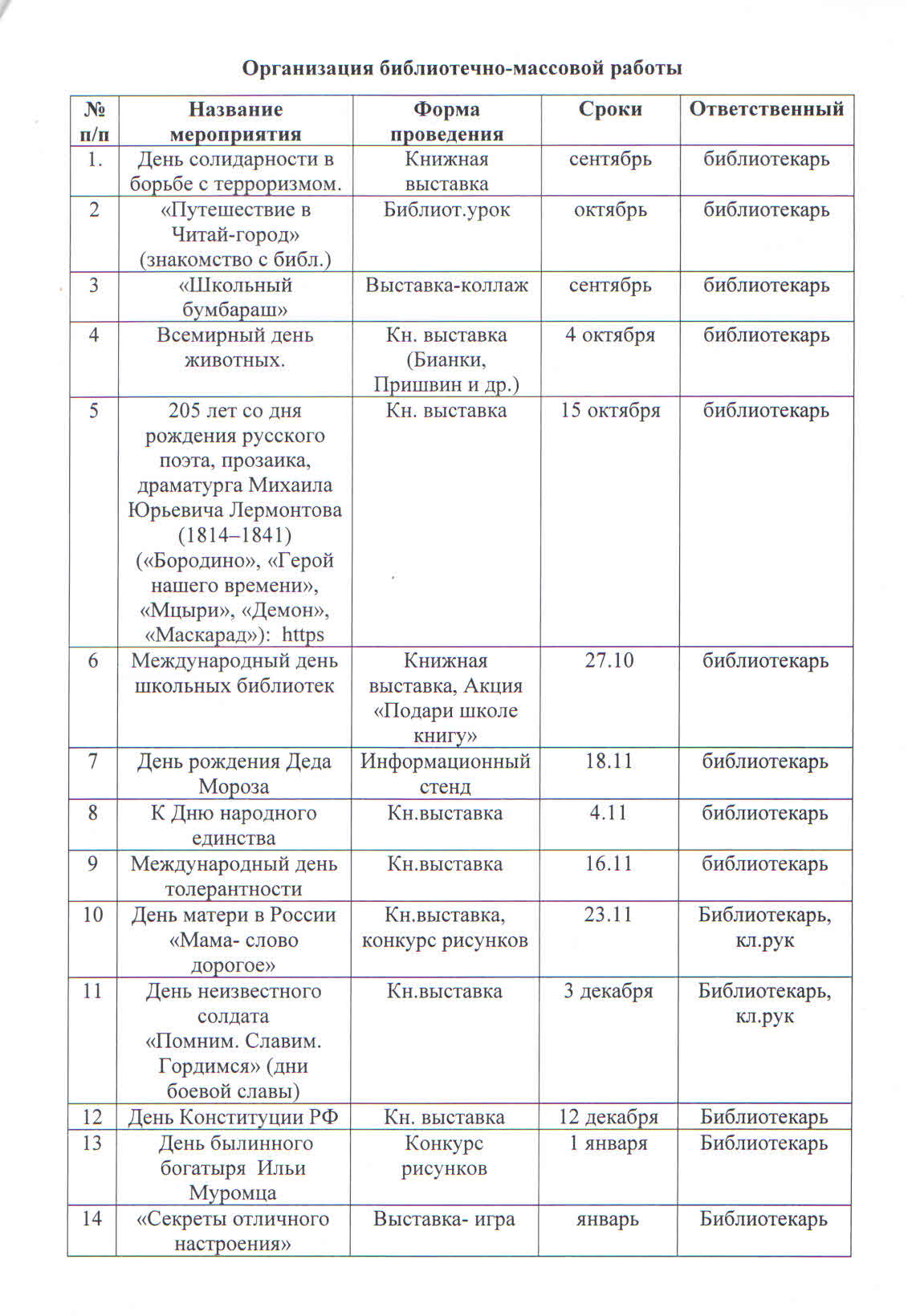 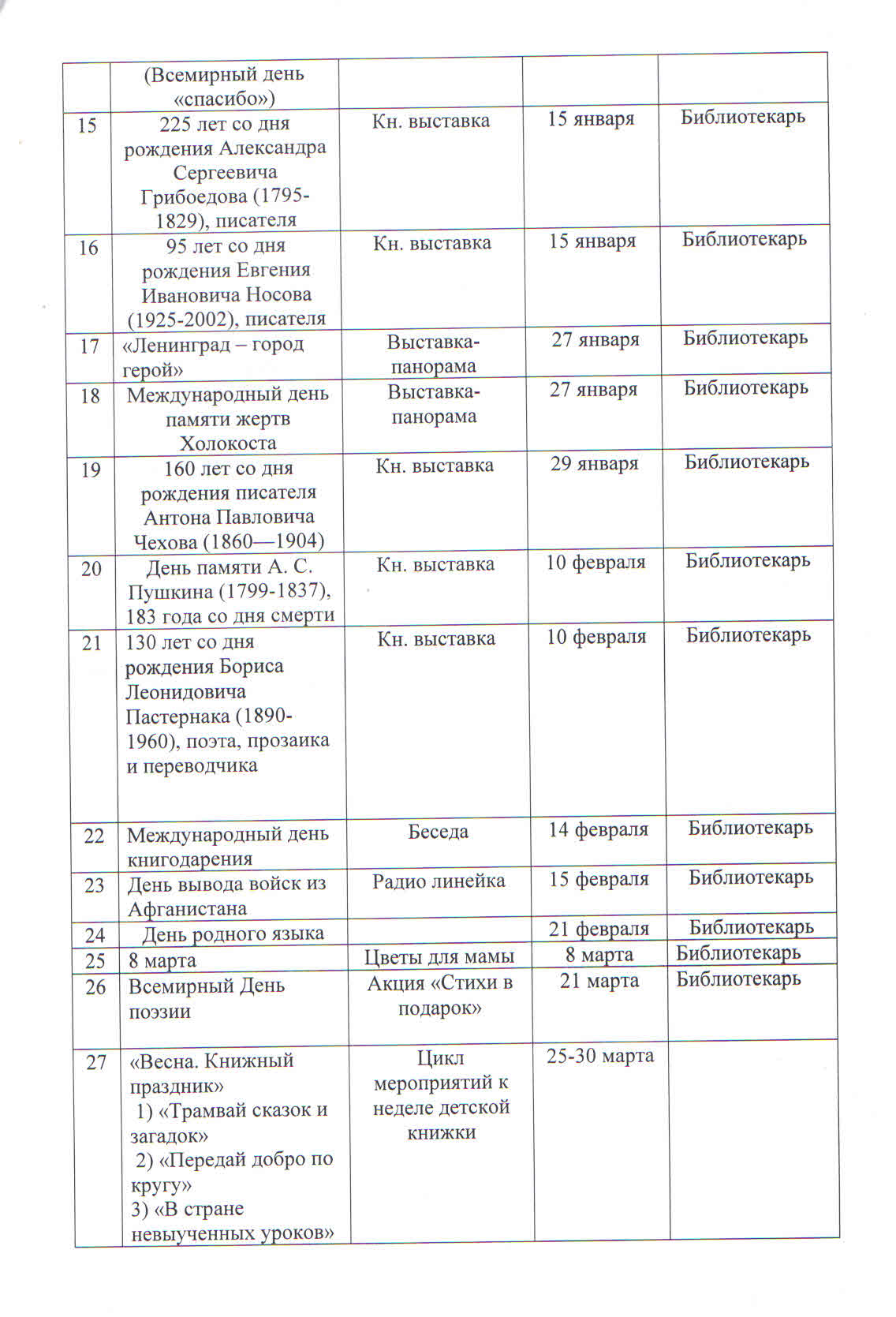 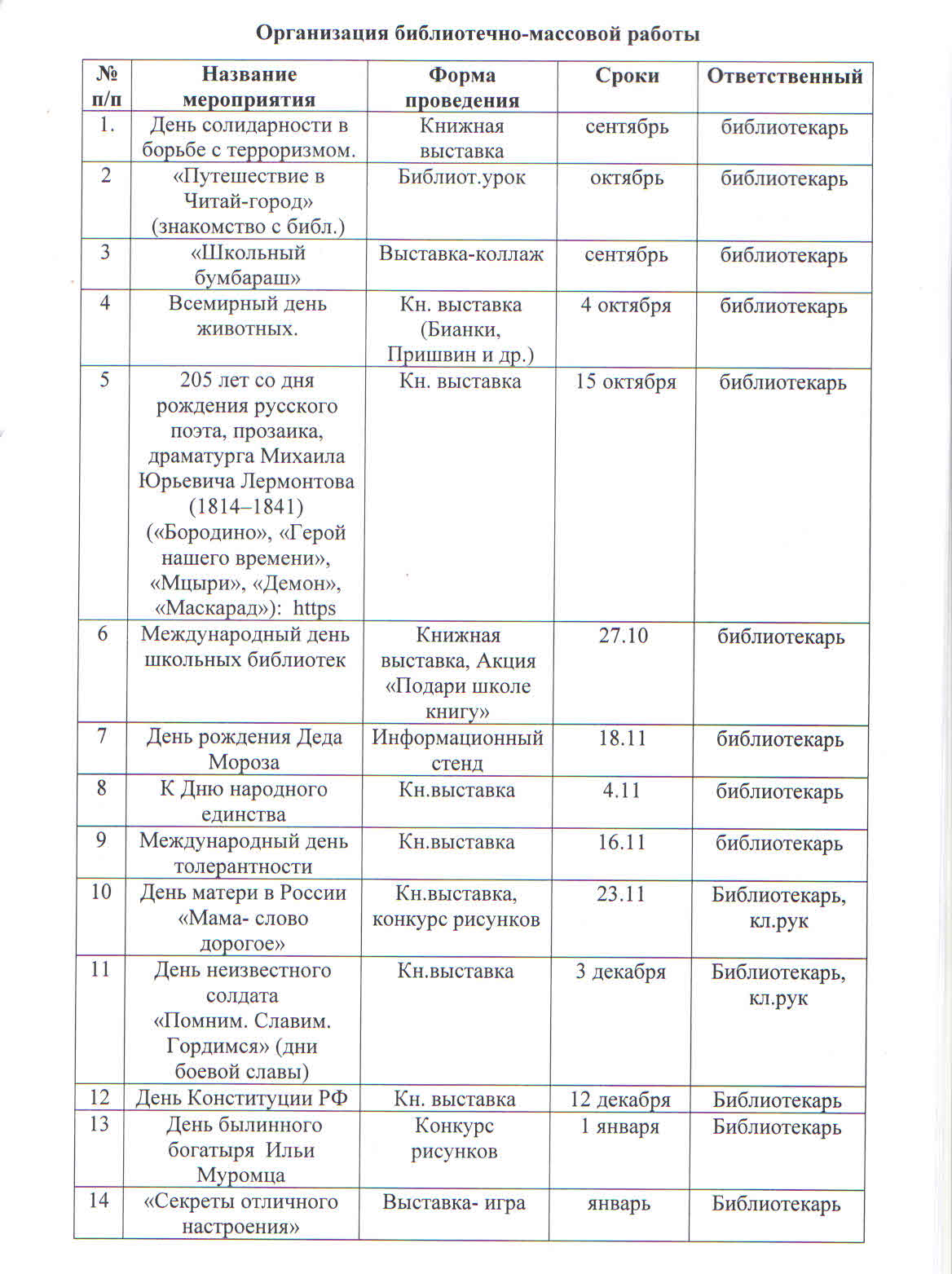 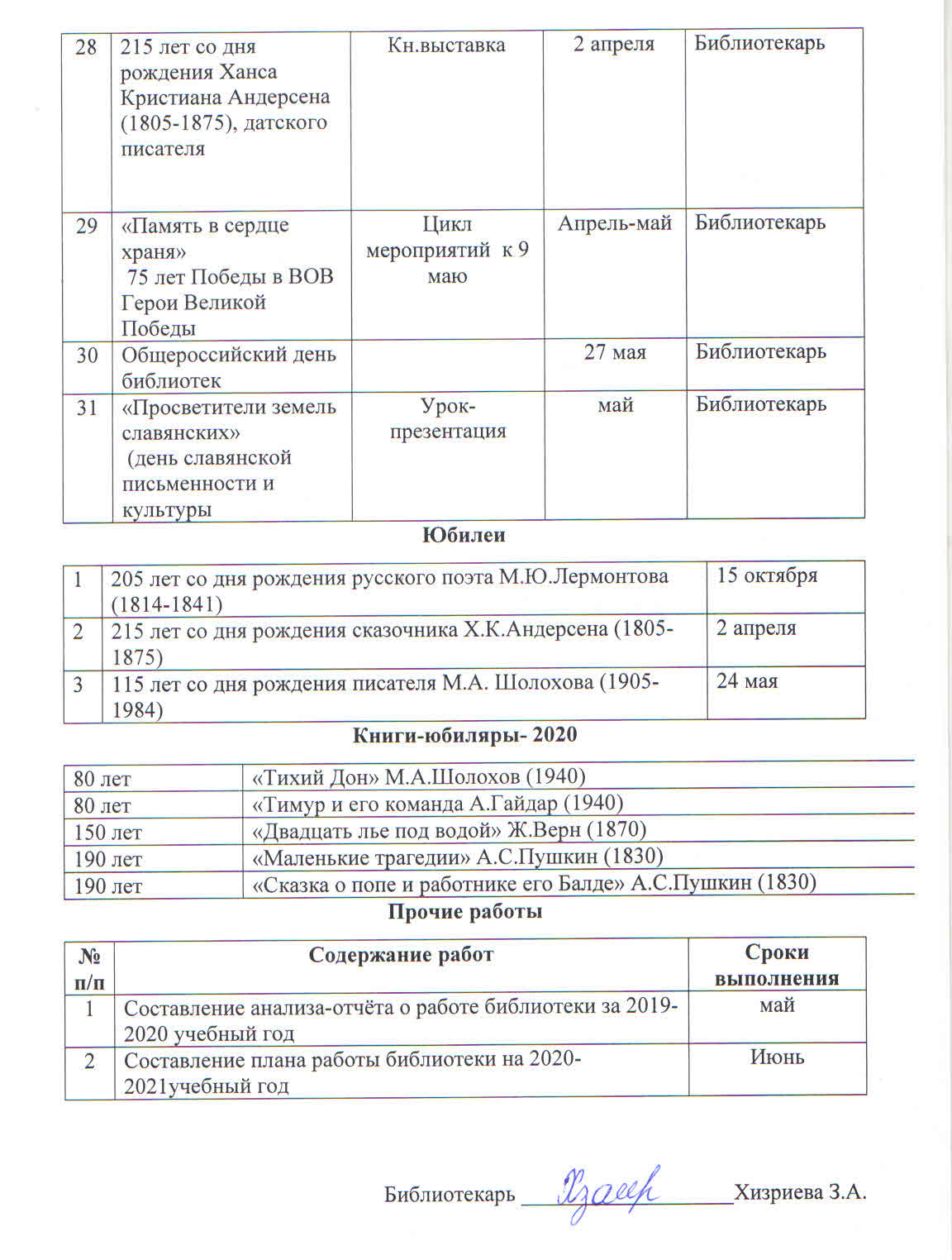 Эссе «Я - школьный библиотекарь»«Книга отражает бытие,Каждой строчкой человека учит.Смело черпай знанья из нее, Чтобы в жизни стать творцом могучим».                                Ж. Сейтназаров      Библиотека есть в каждой школе. И нет школьника, который бы не переступил ее порога. Для многих детей школьная библиотека – это первая их библиотека в жизни. И будет ли он в последующем читателем - зависит от первого библиотекаря. Практически для всех обучающихся нашей школы я – первый библиотекарь.     С детства мне хотелось стать учителем начальных классов. С соседскими ребятами, которые были младше меня, часто играли в школу. Я была учителем. После окончания школы думала - куда пойти учиться, кем стать? Знакомая мамы (она работала в школьной библиотеке) предложила поработать мне в сельской библиотеке. С профессией библиотекаря я была немного знакома, так как часто ходила в школьную библиотеку. Там я не только читала, но и присутствовала на мероприятиях, помогала расставлять книги, раскладывать журналы и газеты, наводить порядок в книгохранилище. Я согласилась, и вышла на работу. Работа очень понравилась. Через год поступила учиться в Дагестанский государственный педагогический университет на факультет начальных классов.В 2012 году пришла работать в МКОУ «Хайхинская ООШ-сад», где работаю в настоящее время заведующей библиотекой и учителем родных языков.     Я люблю своих читателей. Они все разные: одни разговорчивые, открытые, другие - молчаливые, застенчивые. Работая с ними, я создаю в библиотеке атмосферу, которая, благоприятно воздействуя на ребёнка, воспитывает у него стремление к добру, милосердию по отношению к другим, умение ориентироваться в любой жизненной ситуации. Использую все возможности, чтобы привлечь внимание детей к книге, пробудить желание взять ее в руки, полистать, почитать.    Библиотека в школе -  то место, где дети не просто приобщаются к книгам и чтению, обучаются компьютерной грамотности, учатся ориентироваться в мире информации, но и приходят просто пообщаться, поделиться своими проблемами и радостями.   Школьная библиотека сегодня она призвана исполнять роль центра формирования информационной грамотности школьника, готовить подрастающее поколение к жизни в информационном обществе и обществе знаний. В связи с этим изменилась и роль школьного библиотекаря. Сегодня – это информационный лидер, помогающий школьнику ориентироваться в новых условиях освоения медиапространства.        Я считаю, что выбрала самую лучшую профессию. Во-первых, школьный библиотекарь постоянно живёт в воображаемом детстве, где нет повседневных житейских проблем, которые старят любого человека. Во- вторых, есть чувство реально оказанной помощи и принесённой пользы для окружающих. Профессия школьного библиотекаря - это интересно, престижно, вечно!Проект по гражданско-патриотическому воспитанию«ПУТЯМИ ПОДВИГА И СЛАВЫ»Составила Хизриева Зайнаб А, Библиотекарь МКОУ «Хайхинская ООШ-сад»Цель проекта:
- сохранение и развитие связи поколений во имя общего единения; - воспитание подрастающего поколения и молодёжи в духе уважения к подвигам старшего поколения, чувства гордости за героическое прошлое нашей Родины, развитие интереса к её истории.Задачи проекта:
- развитие интереса у подрастающего поколения и молодёжи к славным вехам истории страны; - придание нового импульса изучению подвигов героев Великой Отечественной войны; воспитание толерантности на примере подвига советского народа.Описание проекта:
ПРОГРАММНОЕ СТИХОТВОРЕНИЕ: 
Георгиевская ленточка

Незабываема война. 
Её заслуга и вина,
Что общее страдание,
Есть наше достояние,
Основа единения, 
В эпоху разделения.

Прошла сквозь ад моя страна,
Но дух побед хранит она.
Взрастёт и рать победная!
И новыми побегами
Пошла живая веточка –
Георгиевская ленточка.
(Л. Жарова)

Давно отгремела война, но эхо тех героических лет не смолкает.
Сегодня поле битвы - это умы и сердца новых поколений. Проект «Путями подвига и славы» сложился на основе понимания проблем, стоящих перед новым государством, и задач, стоящих ныне перед педагогами школы. Он особенно актуален в наши дни, когда искажается правда о войне, незаслуженно принижается роль советского народа в победе над фашизмом, усиливаются неонацистские настроения, возрастает тенденция нетерпимого отношения к представителям других национальностей. Проект призван напомнить, какой ценой завоёвана победа, сколько страданий и бед принёс человечеству фашизм.Участники проекта: учащиеся 5-9 классов МКОУ «Хайхинская ООШ-сад», учителя истории, родного языка и литературы, русского языка и литературы, классные руководители, библиотекарь.Длительность проекта: 10 сентября -30 май 2020 года.Ожидаемые результаты:-ученики получат исчерпывающую информацию о подвигах нашего народа, -расширят знания о событиях Великой Отечественной войны, освобождении нашей Родины- познакомятся с песнями военных лет,-проявят творческую активность в литературно-музыкальных композициях и флэш-мобе, -проявят заботу и внимание к участникам боевых действий, ветеранам в оказании им помощи,-примут участие в сельских и районных мероприятиях, посвященных 75-летию Великой Победы.Основные этапы реализации проекта:1.Подготовительный этапСентябрь-ноябрьСоздать отряд волонтеров «Патриоты 21 века», который будет осуществлять поисковую деятельность о наших героических земляках. Создать отряд волонтеров «Свет в окне» для участия в поздравлении, чествовании, оказании помощи ветеранам тыла, членам семей погибших, вдовам.2. Создание уголка боевой славы в школе:Конкурс на лучший эскиз на обустройство уголка боевой славы.3.Акция «Никто не забыт. Ничто не забыто». Организация субботников у мемориалов погибших воинов.2. Мероприятия проекта1ФИОХизриева Зайнаб Абруллаевна.2Наименование должности Педагог-библиотекарь, педстаж общий - 7 лет.3Уровень образованияДагестанский Государственный Педагогический университет, 2015 г.4Сведения о профессиональном образованииВысшее5Квалификация по дипломуУчитель начальных классов6Наличие ученых степеней, наград, дипломов различных конкурсов.Не имею, грамота за участие в конкурсе «Лучший учитель родного языка» 2017г, диплом за 1 место во всероссийском конкурсе «Основы использования ИКТ в образовательном процессе» 2019 г.7Курсы повышения квалификацииКраснодарские курсы учителей русского языка и библиотекаря, 15.07.2017 - 18.07.2017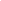 №показатели2016-2017 2017-20182018-20191Число посещений3400340034502Книговыдача: основной фонд                           учебники100%100%100%3Обращаемость:100%100%100%4Читаемость:96%96%96%5Книгообеспеченность94%95%96%Учебный годОснов-ной фонд2016-2017Учеб-ный фонд2016-2017Основнойфонд2017-2018Учеб-ныйфонд2017-2018Основ-нойфонд2018-2019Учеб-ныйфонд2018-2019Кол.Лит.7408                          1066                                 7408106672901247мероприятия1-4 классы5-9 классыБеседы, обзорыВыставка словарей, справочников, энциклопедий.Обзор учебно-методической литературы   «Готовимся сдавать к ОГЭ»Библиотечный урок-Знакомство с творчеством дагестанских писателей.-библиотечный урок, посвященный Дню Конституции.-библиотечный урок «Герои Дагестана»Знакомство с новой литературой Вечера (литературный,Тематический),флешмобУчастие в литературном вечере, посвященном творчеству  Вечер, посвященный Дню рождения А.П.Чехова.Прочие мероприятияПроверка состояния учебной литературы в 5-7 классах.Беседы, обзорыДень книги, День рождения Деда МорозаБиблиотечный урокПо дорогам сказок.Вечера (литературный,Тематический), флешмобДень России, День Победы.Прочие мероприятияУчастие в общешкольных мероприятиях.№Дата проведенияНаименование мероприятияОтветственный за проведениеМесто проведения1.2-6 мартаОформление стенда «Вспомним всех поименно»библиотекарьБиблиотека216-20 мартаКлассные часы «Ценою собственной жизни»:Пионеры герои:Александр МатросовЗоя КосмодемьянскаяГерои-молодогвардейцыУчителя 5-9 классов5-9 классыКлассные кабинеты3.31 мартаВидео-урок «Сталинградская битва»Махмудова М.ОКабинет родного языка, истории4.6-10 апреляРабота волонтерских групп с ветеранами тылаРуководитель РДШ Ибрагимова З.А.адресное5.Конкурс «70 слов о войне»Учителя русского языка и литературы6.20-24 апреляАкция «Никто не забыт, ничто не забыто»Акция «Вахта Памяти»Классные руководители 5-9 классовУчителя 5-9 классовадресное7.27-30 апреляАкция «Читаем книги о Великой Отечественной войне»Конкурс рисунков «Жить и помнить – наше кредо!» библиотекарьучитель ИЗОБиблиотека8.6-7 маяФестиваль военно-патриотической  песни «Героям войны посвящается»Учитель музыкиПедагог-организатор, Классные руководители 1-9 классовспортзал9.8 маяФлэш-моб «Ура, Победа!»Руководитель РДШ Ибрагимова З.А.Площадка10.22 маяИсторико-литературный урок «О доблести, о подвигах, о славе»Учитель истории, русской литературыКабинет русского языка11.26 маяПрезентация альбома «Не умолкнет слава, не померкнет подвиг»Учитель истории.Кабинет истории12.29 маяОтчет волонтерских группБиблиотекарь, руководитель РДШ, Учителя 5-9 классовспортзал